Il/La sottoscritta, 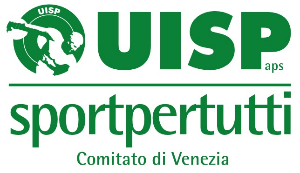 Cognome _______________________________ Nome _____________________Data e luogo di nascita _____________________________________   Sesso    M   FDomiciliato/a in via ____________________________________________________________    n°   _________ Comune __________________________________________________     Prov. |__|__|      C.A.P |__|__|__|__|__| Tel. / Cell. ________________________________ E-Mail ____________________________________________ Chiede, a norma di statuto, di essere accettato come socio dall’Uisp per l’anno sociale in corso, dichiarando, con la sottoscrizione della presente, di aver preso visione dello Statuto e del Regolamento Associativo. Data _______________________				Firma ___________________________________Desidero partecipare al Corso di YOGA AL PARCO di Mirano, progetto “Ogni passo conta” Codice attività   22 nei giorni: martedì 9.30 - 10.45 e giovedì 17.00 - 18.15Data _______________________				Firma  ___________________________CONSENSO AL TRATTAMENTO DEI DATI PERSONALI Ai Sensi dell’art. 11 del decreto legge n. 196 del 30 giugno 2003 consolidato con la legge n. 45 del 26 febbraio 2004 e vigente dal 27 febbraio del medesimo anno, il sottoscritto da il proprio consenso al trattamento e alla diffusione dei propri dati relativamente alle necessità legate al perseguimento degli scopi statuari e all’organizzazione delle attività associative. Dichiara inoltre di essere a conoscenza delle informazioni essenziali degli articoli 11 e 13 del succitato decreto legge. Data _______________________				Firma  ___________________________Informativa ai sensi dell’articolo 13 della legge 196 del 30 giugno 2003 1. La legge indicata in oggetto regola la riservatezza dei dati personali ed impone una serie di obblighi in capo a chi "tratta" informazioni riferite ad altri soggetti. Tra gli adempimenti da rispettare c’è quello di informare la persona cui i dati si riferiscono in merito all’utilizzo che viene fatto delle relative informazioni e chiedere il consenso allo svolgimento delle relative operazioni. 2. La norma in questione intende come “trattamento” dei dati le seguenti operazioni: • Raccolta, Conservazione, Distruzione, Utilizzo, Registrazione, Cancellazione, Estrazione, Interconnessione, Blocco, Elaborazione, Raffronto, Organizzazione, Modificazione, Selezione 3. In relazione al rapporto di associazione che si instaura con l’odierna sottoscrizione e ritiro della tessera ed in osservanza alle disposizioni citate la informiamo che: a) i dati personali riportati sulla predetta tessera sono necessari per comprovare l’avvenuta adesione; b) i dati personali in questione saranno trattati: su supporto magnetico e su supporto cartaceo; da soggetti autorizzati all’assolvimento di tali compiti, costantemente identificati, opportunamente istruiti e resi edotti dei vincoli imposti dalla legge 196/2003; con l’impiego di misure di sicurezza atte a garantire la riservatezza del soggetto interessato cui i dati si riferiscono e di evitare l’indebito accesso a soggetti terzi o a personale non autorizzato. c) i dati in argomento verranno comunicati: per esclusive ragioni statistiche alla UISP della regione; alla UISP nazionale, oltre che per le ragioni di cui alla precedente lettera a), affinché la stessa possa a sua volta comunicarli al C.O.N.I. ai finì dell’ottenimento dei finanziamenti stabiliti dalla legge; alle Leghe settoriali ai fini dell’aggiornamento sulle iniziative da loro promosse a favore dei singoli associati; ad altre Associazioni/Società sportive affiliate alla UISP nell’ambito della gestione tecnica delle attività nei casi previsti dalle normative regolamentari delle diverse discipline (a titolo esemplificativo: pubblicazione nei bollettini ufficiali di Comitato/Lega dei provvedimenti disciplinari, dei verbali di gara e di ogni altra informazione utile al funzionamento delle attività). d) espressamente informiamo e chiediamo l’autorizzazione per la visione di immagini del socio per nostre iniziative televisive o multimediali logicamente sempre connessi a scopi istituzionali. 4. L’associazione UISP, sia a livello provinciale che nazionale, a seguito di una sua segnalazione, può venire a conoscenza di un suo eventuale infortunio ai fini di dimostrare alla compagnia di assicurazione, per il risarcimento da parte di quest’ultima del danno subito, che a suo tempo è stato instaurato il rapporto associativo in forza del quale viene, tra l’altro, previsto anche la stipula di una polizza collettiva contro gli infortuni accaduti nel corso di avvenimenti sportivi organizzati dalla UISP. 5. Per una più completa cognizione dei suoi diritti in relazione al trattamento dei dati, potrà fare riferimento ai contenuti di cui all'art. 13 della legge 196/2003.